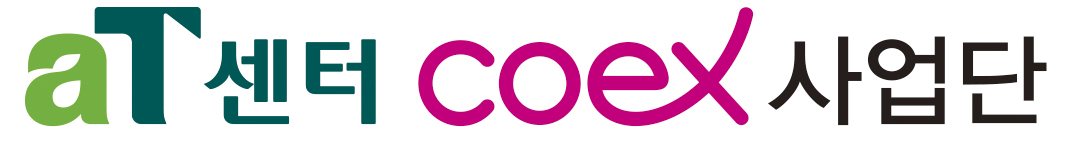 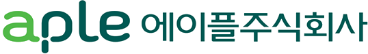 20   .    .    .(행사명) 참가업체 리스트NO부스번호업체명국가부스수부스형태전시품목12345678910111213141516171819202122232425합계합계합계합계※ 부스형태는 독립부스는 "독립", 기본부스는 "기본"으로 표시하며, 부스번호순으로 정렬※ 기술지원신청 시 부스도면과 함께 제출해 주시기 바랍니다. ※ 부스형태는 독립부스는 "독립", 기본부스는 "기본"으로 표시하며, 부스번호순으로 정렬※ 기술지원신청 시 부스도면과 함께 제출해 주시기 바랍니다. ※ 부스형태는 독립부스는 "독립", 기본부스는 "기본"으로 표시하며, 부스번호순으로 정렬※ 기술지원신청 시 부스도면과 함께 제출해 주시기 바랍니다. ※ 부스형태는 독립부스는 "독립", 기본부스는 "기본"으로 표시하며, 부스번호순으로 정렬※ 기술지원신청 시 부스도면과 함께 제출해 주시기 바랍니다. ※ 부스형태는 독립부스는 "독립", 기본부스는 "기본"으로 표시하며, 부스번호순으로 정렬※ 기술지원신청 시 부스도면과 함께 제출해 주시기 바랍니다. ※ 부스형태는 독립부스는 "독립", 기본부스는 "기본"으로 표시하며, 부스번호순으로 정렬※ 기술지원신청 시 부스도면과 함께 제출해 주시기 바랍니다. ※ 부스형태는 독립부스는 "독립", 기본부스는 "기본"으로 표시하며, 부스번호순으로 정렬※ 기술지원신청 시 부스도면과 함께 제출해 주시기 바랍니다. 신 청 인회 사 명신 청 인대 표 자 (인)신 청 인담 당 자 (인) / 전화 : 010-0000-0000aT센터 에이플 전시운영사업단│06774 서울시 서초구 강남대로 27 / atcenter.at.or.kr / Fax. 02-6300-1310